.Alt. music:-The Way She's Looking  by  Raybon BrothersHeads Carolina, Tails California  by  Jo Dee MessinaSIDE CHASSE / BACK ROCK / SIDE CHASSE / BACK ROCKFWD. SHUFFLE / STEP-1/2 PIVOT R / FWD. SHUFFLE / STEP-1/4 PIVOT LWEAVE / CROSS ROCK / SIDE CHASSEWEAVE / HOLD / HIP SWAYREPEATContact: ronnygrabs@live.deLittle Easy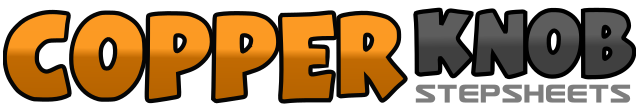 .......Count:32Wall:4Level:Beginner - ECS.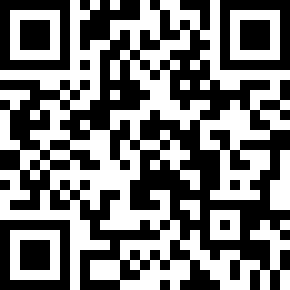 Choreographer:Ronald "RONNIE" Grabs (DE) - March 2012Ronald "RONNIE" Grabs (DE) - March 2012Ronald "RONNIE" Grabs (DE) - March 2012Ronald "RONNIE" Grabs (DE) - March 2012Ronald "RONNIE" Grabs (DE) - March 2012.Music:No One Needs to Know - Shania TwainNo One Needs to Know - Shania TwainNo One Needs to Know - Shania TwainNo One Needs to Know - Shania TwainNo One Needs to Know - Shania Twain........1&2step right foot to side, step left foot next to right, step right foot to side,3,4rock left back slightly behind right, recover weight on to right,5&6step left foot to side, step right foot next to left, step left foot to side,7,8rock right back slightly behind left, recover weight on to left,1&2step right foot forward, step left foot next to right, step right foot forward,3,4step left foot forward, 1/2 turn right stepping right foot forward,5&6step left foot forward, step right foot next to left, step left foot forward,7,8step right foot forward, 1/4 turn left stepping left foot in place,1,2,3,4cross step right in front of left, step left to side, cross step right behind left, step left to side,5,6cross rock right over left, recover weight on to left,7&8step right foot to side, step left foot next to right, step right foot to side,1,2,3cross step left in front of right, step right to side, cross step left behind right,4,5step right to side, cross step left in front of right,6hold,7,8step right foot to side and sway hips to right, sway hips to left,